Four Seasons Resort and Residences Whistler Celebrates Canada 150 with a Delicious Hunt, Gather, Fish Three-Course Menu and Some Very Canadian PromotionsMay 30, 2017,  Whistler, Canada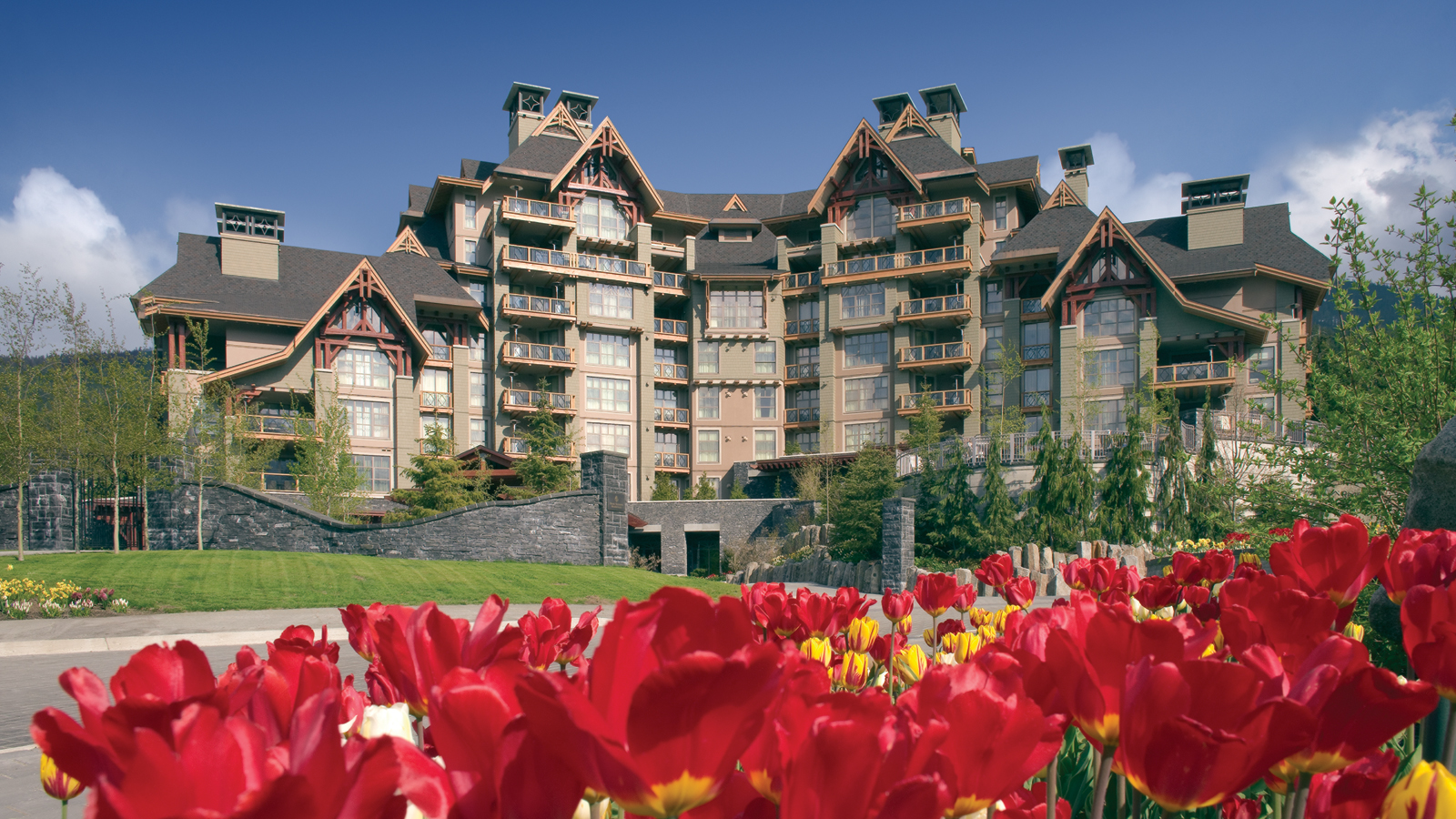 Spring is on in Whistler - longer days, warmer weather and a spirit of celebration inspires the village vibe. While Canada generously provides year-round discovery and adventure for all types of travellers, this year’s July 1 Canada Day birthday marks 150 years since the country joined together in confederation. There are so many reasons that make this part of Canada so special, so exhilarating, so welcoming, and so delicious. Here are a few not to miss.Eat with Purpose: Hunt, Gather, Fish at SIDECUT Modern SteakSIDECUT's’s thoughtful Canada 150: Hunt Gather Fish CAD 39 menu is a nod to the original foragers of the local area who celebrated the spirituality of indigenous ingredients. SIDECUT strives to weave storytelling of First Nations tribes into its culinary offerings. This three-course menu is also available with wine pairings from the Similkameen’s Orofino Vineyards.Stay the Night and Celebrate: Canada 150 PerksFor Canada's sesquicentennial, 
    
     Four Seasons
     Resort and Residences Whistler jubilates coast to coast with its sister properties 
   
    Four Seasons
    Hotel Vancouver and 
   
    Four Seasons
    Hotel Toronto with a special Canada Turns 150 package that provides a “guests’ choice” CAD 150 credit that can be used for coursed epicurean dinners, a maple sugar scrub spa treatment or an outdoor adventure in the majestic and vast terrain of Whistler. In addition, a special Canadian-inspired amenity will be delivered to the suite upon arrival, and the package is available until December 28, 2017.Get to Know Us: In 50 Hours
    
     Four Seasons
     Canada Collection is also inviting guests to take advantage of the favourable exchange rate and spend 150, equally divided hours in Canada to celebrate this momentous occasion. With unique and memorable activities from East Coast to West, guests can sample activities that make each visit truly remarkable in Vancouver, Whistler and Toronto.50 Hours in Whistler50 Hours in Vancouver 
50 Hours in TorontoTo plan a #Canada150 vacation at 
   
    Four Seasons
    Resort and Residences Whistler, contact the Reservations Department at +1 604 984 3500 or online.RELATEDPRESS CONTACTS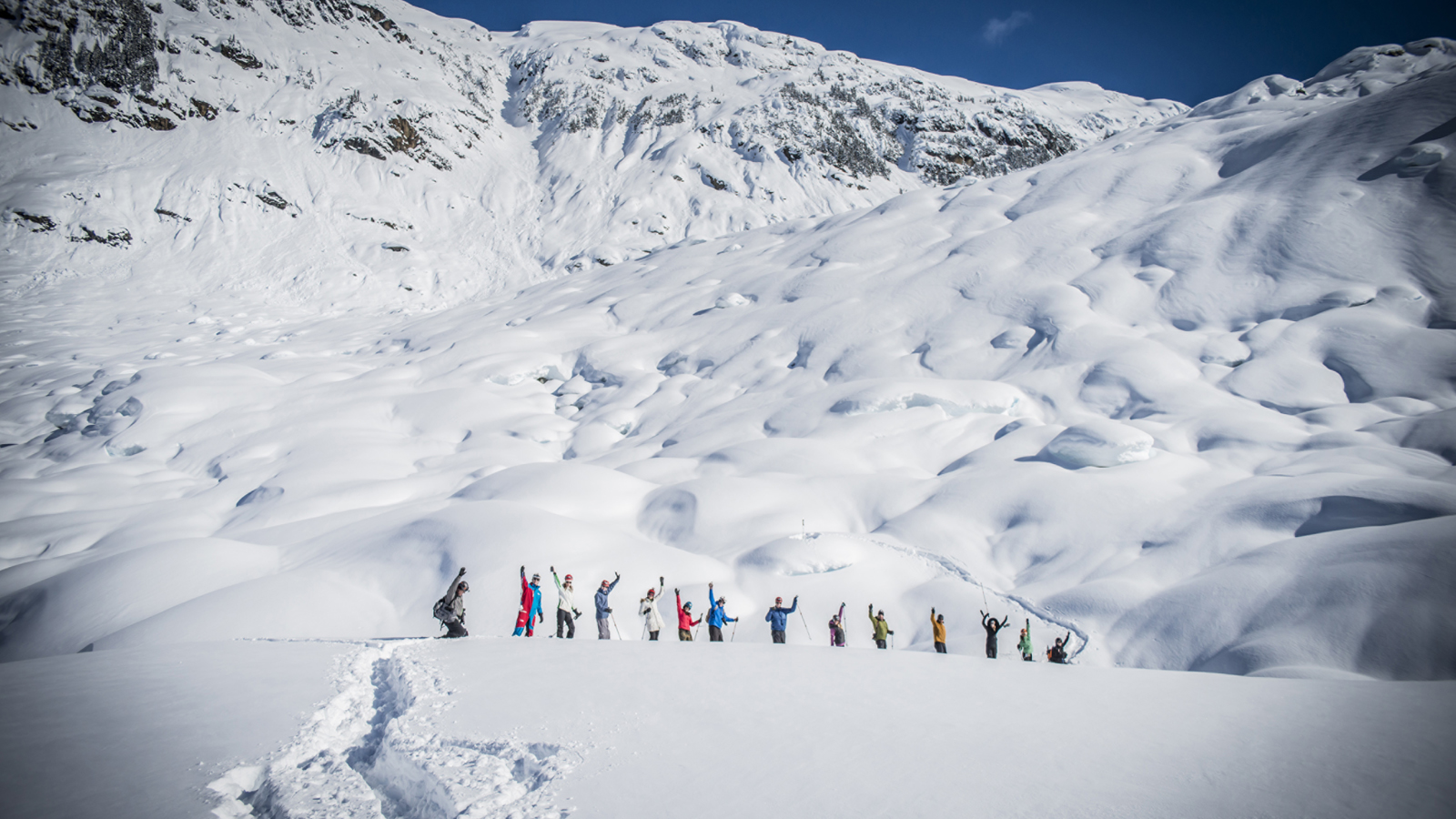 May 4, 2017,  Whistler, CanadaSki Now and Ski Later with Great Value Offers at Four Seasons Resort and Residences Whistler http://publish.url/whistler/hotel-news/2017/early-bird-ski-package.html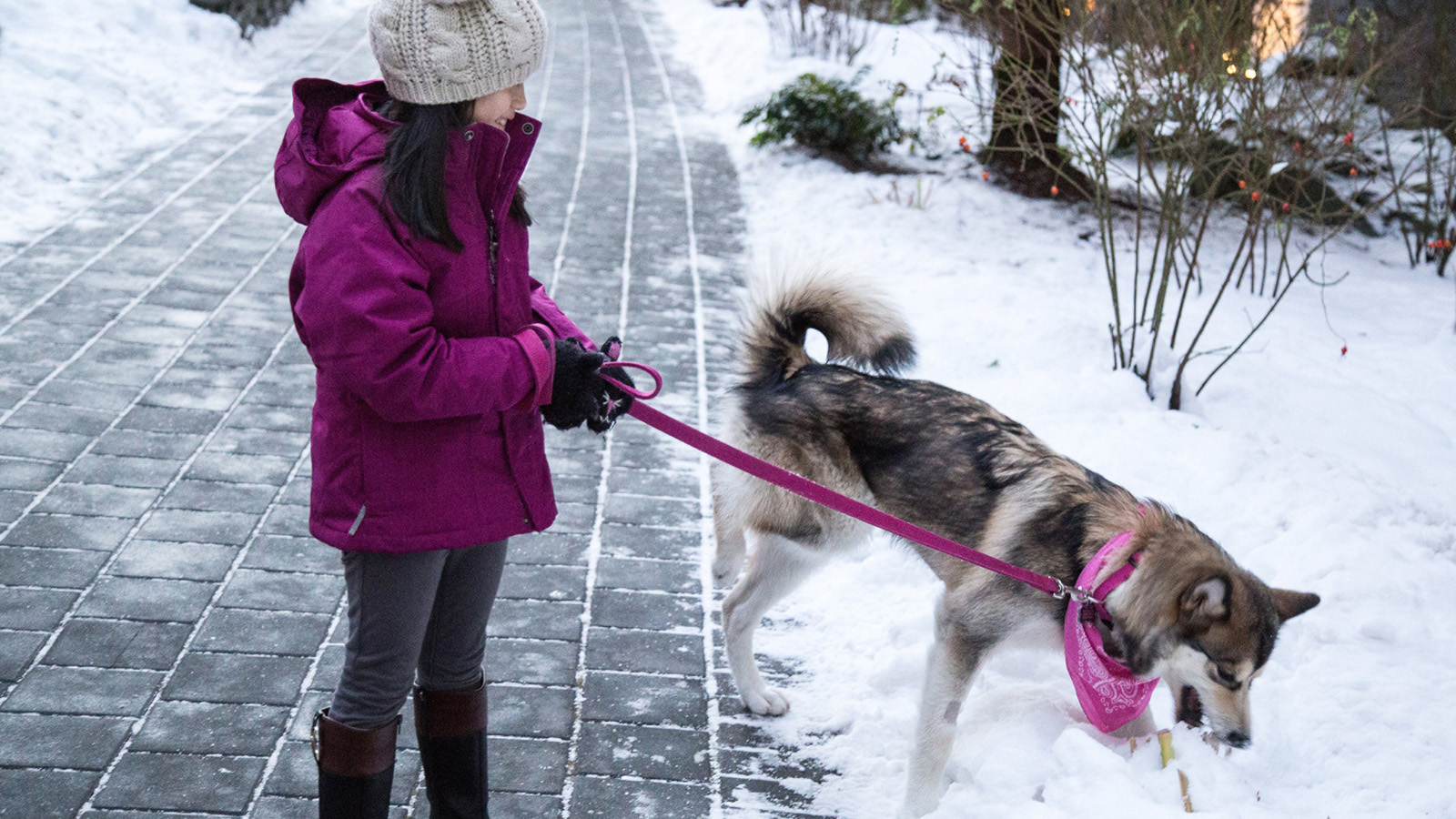 May 4, 2017,  Whistler, CanadaPamper Mom with a Relaxing, Rejuvenating and Delicious Weekend at Four Seasons Resort and Residences Whistler, The Spa and SIDECUT Modern Steak May 12 to 14 http://publish.url/whistler/hotel-news/2017/mothers-day.html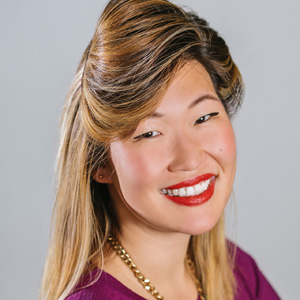 Christine KimPublic Relations and Communications Manager4591 Blackcomb WayWhistlerCanadachristine.kim@fourseasons.com+1 (604) 966-2666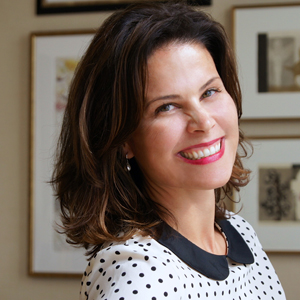 Kate ColleyDirector of Public Relations and Communications4591 Blackcomb WayWhistlerCanadakate.colley@fourseasons.com+1 (604) 844-6769